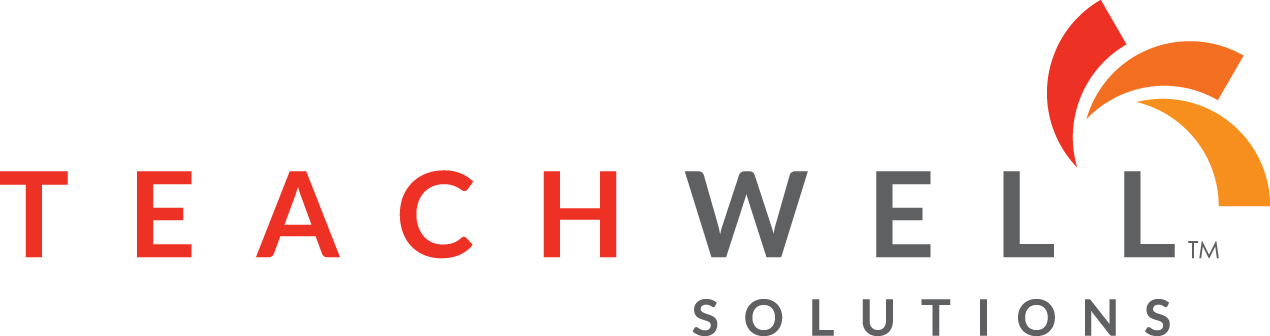 Evaluations of Professional Teaching PracticeCertification SessionsEVENT DESCRIPTION Are you a newer administrator and would like to become a certified evaluator?  Perhaps you didn’t get around to becoming certified the first time it was offered. This is the series for you!  Go through the training modules with other administrators to collaborate and score evaluations through training videos.  DATES, LOCATION AND ONLINE REGISTRATIONThis training is a series of five sessions:Tuesday, October 23, 2018:  8:30 – 11:30 amTuesday, October 30, 2018:  8:30 – 11:30 amMonday, November 5, 2018: 8:30 – 11:30 amFriday, November 9, 2018: 8:30 – 11:30 amMonday, November 19, 2018: 8:30 – 11:30 amTeachwell Academy715 East 14th StreetSioux Falls, SD  57104Register at the following link:  https://goo.gl/forms/BhDbgWo5y1BdfTX52 COSTCost is $175.00.  Check can be sent to Teachwell or PayPal is Available!  Just fill in the link in the registration including your email or phone number with your PayPal account and we will bill you.FACILITATORThe facilitator for this event is Dianna Tyler.  Prior to coming to Teachwell, Dianna taught middle school for 25 years, before becoming a principal/curriculum director for 11 years.  She has passed the certification test and has helpful hints for passing the certification assessment!We hope you can take time out of your busy schedule to collaborate with other area administrators for this evaluation certification series!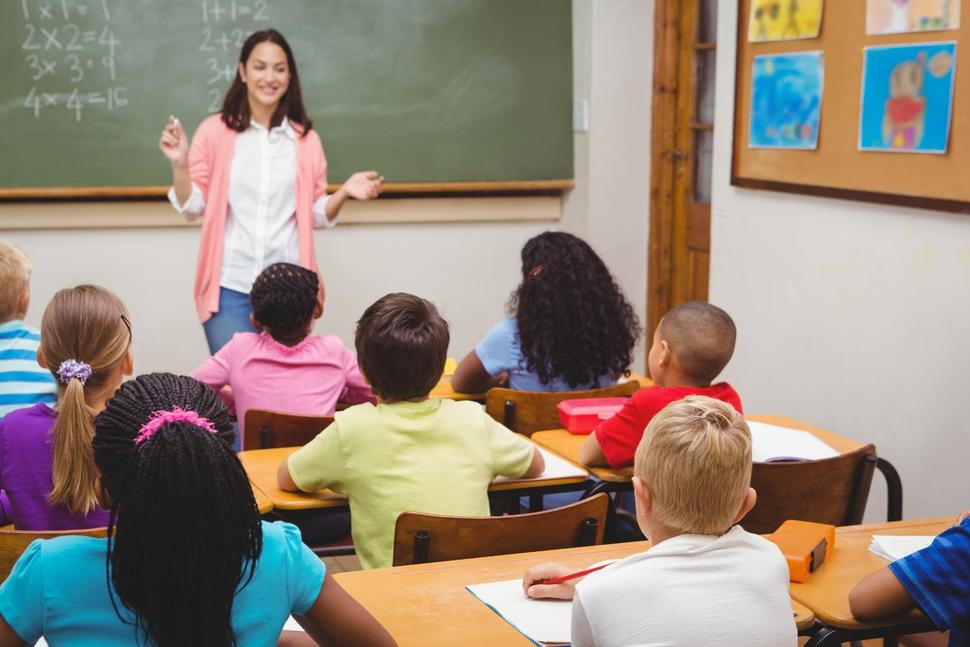 